                                                                                modello domanda di partecipazione                                                                                   AL COMUNE DI PALERMOArea della Cittadinanza solidale 90134OGGETTO: PON METRO - Intervento PA3.2.2.c - Dormitorio per l’accoglienza anche diurna di persone senza dimoraDomanda di PartecipazioneIl sottoscritto 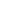 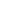 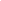 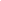 Nato a	Prov.	ilIn qualità di 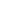 (carica sociale) 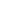 dell’Impresa /Ente	con sede legale in 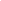 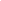 Via/Piazza	 	n. 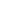 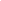 Città			Prov. 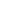 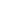 Telefono	P.E.C.       	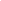 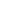  Codice fiscale		P.I.V.A.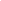 Matricola INPS  e SEDE COMPETENTE                                                  Codice cliente INAIL e SEDE COMPETENTE  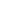 Contratto Applicato Ai Dipendenti 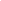 Agenzia Entrate Competente Per Territorio 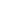 CHIEDE- di partecipare alla  procedura indicata in oggetto e, a tal fine, dichiara di aver preso visione e di accettare espressamente il contenuto del presente avviso nonché di tutti i documenti complementari, comprese  tutte le disposizioni che concernono la fase esecutiva del contratto, durante la quale dovrà rispettare gli standard e le modalità previste.Dichiara (art 76 DPR 445/00)di avere la disponibilità della struttura da adibire al servizio di Dormitorio giusto atto di ______ registrato_________; che la suddetta struttura rispetta i requisiti previsti dalla normativa in materia edilizia /urbanistica/prevenzione incendi/barriere architettoniche; si riserva di produrre la documentazione in caso di affidamento del servizio e su richiesta dell’A.C.;Dichiara, altresì, di aver preso visione e di conformarsi a quanto prescritto:sia nel Piano Operativo PON Metro "Città di Palermo" 2014 – 2020 sia nel  Documento di strategia urbana sostenibile di cui alla delibera di GM n. 135 del 20.07.2016 e successiva deliberazione di G.M. n. 252 del 24/12/2019, con cui si è preso atto della revisione del Piano Operativo e del relativo Documento di Strategia Urbana, reperibile sul sito istituzionale del Comune di Palermo indirizzo: https://ponmetro.comune.palermo.it/ e sul sito dell’Agenzia di coesione territoriale all’indirizzo: www.agenziacoesione.gov.it/it/.../PON_CITTA_METROPOLITANE_2014-2020;    Data ________________	Il Legale Rappresentante			_________________________________